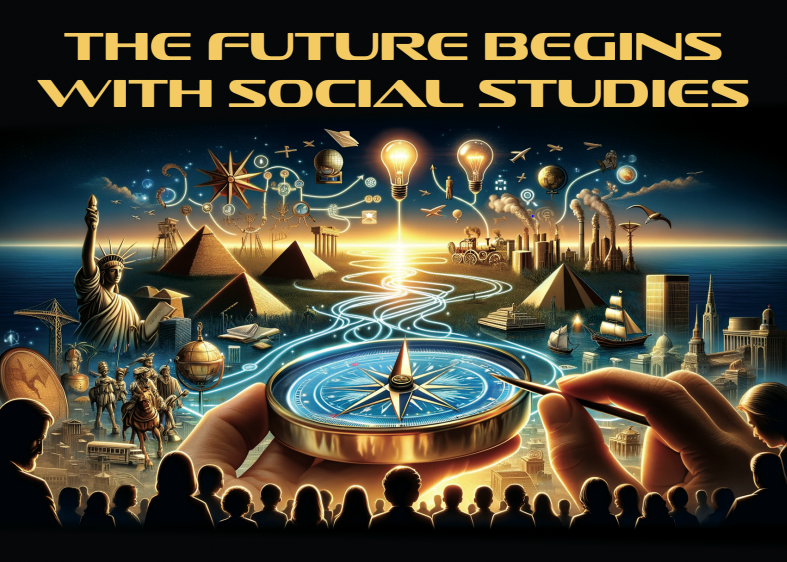 Thank you for your willingness to be an exhibitor at the upcoming Annual Conference for the Iowa Council for the Social Studies!If you have been an exhibitor before, note that new questions and information have been added. Read this carefully!  If you have any questions, you may direct them to Dan Jones, ICSS Vice-President, via email at icssonline@gmail.com. Booth description:		Comes with 1- 8’ table, a table skirt, and chairs.What is included:		Each registration entitles the organization to 1 conference registration, 1 lunch, access to refreshments and snacks, a listing in the program, recognition on the ICSS website and in ICSS enewsletters, and most importantly, the ability to network with hundreds of people who support a rigorous, relevant, and quality social studies education for everyone.Company/Organization Information:This information is required so that we may contact you with all the details after you register.Name of Company/Organization: 	_________________________________________________________Web Site Address:		_________________________________________________________Brief Description of organization and/or services provided: _____________________________________________________________________________________________________________________________________________________________________________________________________________Contact Person:			_________________________________________________________Title:				_________________________________________________________Mailing Address:			_________________________________________________________City, State, ZIP:			_________________________________________________________Primary phone #:			__________________________________________________Email: 				_________________________________________________________Person(s) representing your organization at the conference (if different from above).  Note: Lunch and registration for 1 person representing your company is included per booth registration.  	Additional lunches &/or registrations must be purchased if bringing more than 1 person per booth.		Name(s) with Email Addresses	__________________________________________________Exhibitor Fees:						TOTAL AMOUNT DUE:Item:Notes:Amount Due:Booth rental (for profit)(Includes 1 person per booth)1 booth = $225; 2 booths = $375Booth rental (non-profit)(Includes 1 person per booth)1 booth = $150; 2 booths = $250(Provide tax exempt ID #)Electricity for boothAdd $25 per boothRegistration packet stuffers(Needed by Sept. 27, 2024)Add $50 to include items in registration packetsSponsorship Opportunities:Keynote (1 only)Lunch Sponsor (1 only)AM Refreshment Break (1 only)PM Refreshment Break (1 only)$500$500$250$250Advertisement in Program(Camera-ready artwork must be submitted by Sept. 27, 2024)¼ page ($150)½ page ($225)Full page ($300)Additional conference registrations(1 registration included per booth)$150 per additional registration:Extra Lunch1 lunch included per boothIf reserved 2 booths, get 2 lunches.Lunch preferences must be received by Sept. 27, 2024. Fulfilling your requests after Sept. 27 may not be possible.  $30 per lunchNote your lunch preference for each person coming:Plated or BoxedNotes any allergies here about lunch. No guarantees if received after Sept. 27th.ICSS Membership- Would you like to join the Iowa Council for the Social Studies?Add $35 per personProviding a door prize?List it here.  Bring with you to the conference.Yes or NoProviding conference supplies? (pens/pencils, note pads, etc.)Receive by Sept. 27List here.  Items must be received by Sept. 16, 2024.Yes or No